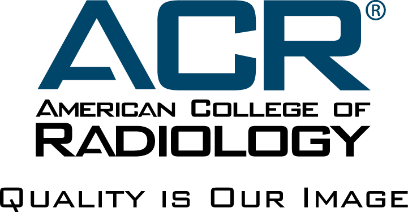                                                            NRDR                                                                                       Version 1.4October 27, 2023Change HistoryACR GRID Exam Data File SpecificationsBackgroundThe ACR GRID Exam Uploader allows NRDR facilities to upload GRID exam data in bulk.This document describes the data file specification and data elements specification of the GRID exam data.GRID Exam Data File SpecificationThe GRID Exam data file specifications are listed as follows:The data file is a delimited text file.The maximum recommended file size is 40 M.The filename extension is ‘.txt’, ‘xlsx’.The file naming convention is grid_exam_<postfix>; where <postfix> should be unique number or unique string for this Facility ID which will be used as unique identifier of the uploaded file 		   Note: The NRDR GRID import tool will amend the facility’s internal NRDR facility id to the file name so that the files can be distinguished among facilities.The data file must contain at least one record.Each line must contain one and only one record; record delimiter is the CARRIAGE RETURN character followed by the LINE FEED character (CR LF).Each record must begin at the first position of a line.Existing exam can be updated by uploading of record with the same key identifiers. The key identifiers of an exam record are: Facility ID, Exam Unique IDCPT_HCPCS CodeEach record of the file version 2.1 must contain data elements listed in the section Version 2.1.Record layout is as follows:2.1|<facility_ID>|<exam_unique_id>|<patient_age>|<patient_gender>|<study_name>|<physician_NPI>|<physician_local_ID>|<multiple_readers>|<cpt_hcpcs_code>|<ICD_10_procedure_code>|<modality_procedure>|<place_of_service>|<breast_ultrasound>|<date_exam_complete>|<time_exam_complete>|<date_final_report_signed>|<time_final_report_signed>|<extravasation_occurred>|<height>|<weight>|<BMI>|<medical_history>|<procedure_history>|<smoking_status>|<number_of_years_since_quite_smoking>|<number_pack_years>|<body_region>|<anatomy>|<clinical_focus>|<use_of_contrast>|<modality_modifier>|<procedure_modifier>|<nuclear_agent>|<final_report_findings>|<FDG_PET_measurements_documented>|<PE_documentation>|<structured_scoring_system_method>|<incidental_findings>|<incidental_mass_1_type>|<incidental_mass_1_size>|<incidental_mass_1_impression>|<incidental_mass_2_type>|<incidental_mass_2_size>|<incidental_mass_2_impression>|<incidental_mass_3_type>|<incidental_mass_3_size>|<incidental_mass_3_impression>|<incidental_mass_4_type>|<incidental_mass_4_size>|<incidental_mass_4_impression>|<incidental_mass_5_type>|<incidental_mass_5_size>|<incidental_mass_5_impression>|<followup_imaging_recommendations>|<recommended_followup_imaging_1_modality>|<recommended_followup_imaging_1_time>|<followup_imaging_1_recommendation_source_documented>|<recommended_followup_imaging_2_modality>|<recommended_followup_imaging_2_time>|<followup_imaging_2_recommendation_source_documented>|<recommended_followup_imaging_3_modality>|<recommended_followup_imaging_3_time>|<followup_imaging_3_recommendation_source_documented>|<recommended_followup_imaging_4_modality>|<recommended_followup_imaging_4_time>|<followup_imaging_4_recommendation_source_documented>|<recommended_followup_imaging_5_modality>|<recommended_followup_imaging_5_time>|<followup_imaging_5_ recommendation_source_documented>|<followup_procedure_recommendations>|<followup_procedure_1_type>|<followup_procedure_1_anatomy>|<followup_procedure_1_time>|<followup_procedure_1_recommendation_source_documented>|<followup_procedure_2_type>|<followup_procedure_2_anatomy>|<followup_procedure_2_time>|<followup_procedure_2_recommendation_source_documented>|<followup_procedure_3_type>|<followup_procedure_3_anatomy>|<followup_procedure_3_time>|<followup_procedure_3_recommendation_source_documented>|<TIN>Note: If existing GRID exam is updated then all arrays of associated sub-entities (e.g., Incidental Mass, Recommended Followup Imaging, Recommended Followup Procedure) shall be totally updated (replaced) by new arrays of uploaded data. I.e., all sets of the data must be included in the uploaded exams in case of update of an exam uploaded earlier.Each data element is separated by the vertical bar character ‘|’; if there is no answer for a data element you should write the ‘|’ character immediately after the previous ‘|’.  Do not use the SPACE character to substitute for no data value.Example:A valid record structure on the text file should look like:E123456|35|M|Head CT|1234567890||70450||1|Y|10/04/2014|13:05:00|10/05/2014|09:35:23|Y|NGRID Exam Data Elements and MappingThis section describes the GRID Exam data elements.  Some of the elements are expected to be in numeric format and their mapping rules are described under the Answer column.  Although the output is a delimited text file the data should not exceed the Maximum Length if indicated.Version 2.1DateDescription10/13/2014Initial draft03/09/2017The data element “Extravasation Occurred” is required for ACRad 2008/09/2018Added description of file version ‘1.1’10/16/2018Added validation rules for Patient Age and Date Exam Completed04/17/2019Added description of file version ‘1.2’09/12/2019Added description of file version ‘2.0’08/27/2020Versions ‘1.0’ and ‘1.1’ retired08/27/2020Added description of file version ‘2.1’04/01/2021Version ‘1.2’ retired11/18/2021Changed definition of data element from “Patient Gender” to “Patient Sex”11/18/2021Changed definition of modality procedure 3 from “Fluoroscopy” to “Interventional or fluoroscopy” 01/18/2022Added new selection option “88 – Other” for “Body Region” field03/16/2022Made editorial changes04/07/2022Added new selection option to “Nuclear Agent” field: 88 – Other02/01/2023Updated file naming convention and acceptable format for date and time fields04/24/2023Updated validation rule for “Breast Ultrasound” field in 2.0 and 2.1 schema05/15/2023GRID 2.0 version retired#Element NameDefinitionAnswerUseFormatMax Len1File VersionNumber of file versionValid value is ‘2.1’RequiredAlphanumeric32Facility IDA unique identifier of a facilityOptionalNumeric103Exam Unique IDA unique identifier of an exam within the partner network.
Protected Health Information (including actual or hashed Medical Record Number, Social Security Number, etc.) should not be used to construct the exam identifierRequiredAlphanumeric5004Patient AgeAge of the patient at the time the exam took placePatient Age must be equal or less than 120 yearsRequiredNumeric35Patient SexM=Male; F=Female; U=Unknown; O=OthersSelect one:M, F, U, or ORequiredAlpha16Study NameText description of study, for example "CT Head without contrast"OptionalAlphanumeric2567Physician NPIPhysician's 10-digit NPIRequiredNumeric108Physician Local IDOptionalAlphanumeric509Multiple ReadersIndicate if the exam was read by more than one provider (Ex. An attending physician and resident in training)Select one:0 – No,1 – Yes,9 - UnknownRequiredNumeric110CPT HCPCS CodeCPT (Current Procedural Terminology) or CMS HCPCS code used to bill for this procedure 5 charactersConditional

Required if neither "ICD-10 Procedure code" nor "Modality or procedure" is provided otherwise, optional.Alphanumeric511ICD 10 Procedure CodeIf CPT code is not available, but ICD-10 procedure code is available instead, it may be providedConditional

Required if neither "CPT_HCPCS_code" nor "Modality or procedure" is provided; otherwise, optional.Alphanumeric2512Modality ProcedureThis is a "Select one" question where the person has to select one of the modalities on the list.  More than one modality is not supported.
   
If CPT, HCPCS, and ICD-10 procedure codes are all unavailable, please provide a description of the modality that most closely represents this exam.Select one of the numeric value the list below:
1- Bone densitometry,
2- CT,
3 – Interventional or fluoroscopy,
4 – Mammography,
5 – MRI,
6 - Nuclear medicine,
7 – PET,
8 – Radiography,
9 - Stereotactic breast biopsy,
10 – Ultrasound,88 - OtherConditional

Required if neither "CPT_HCPCS_code" nor "ICD-10 Procedure code" is provided; otherwise, optional.Numeric213Place of ServiceIndicate the location within the facility where the exam was performedSelect one of the numeric value:1 – Ambulatory,2 – Inpatient,3 - Emergency department,88  - Other,99   - UnknownRequiredNumeric214Breast UltrasoundIndicate whether this exam is a breast ultrasound. This field is not required if CPT, HCPCS was provided.  Also, this field will be ignored if CPT, HCPCS or ICD-10 is provided.

Need this in order to be able to calculate ultrasound TAT correctlySelect one:Y or NConditional

Required if "CPT_HCPCS_code" is not provided.Otherwise, optional.115Date Exam CompletedDate exam was completedMust be equal or greater than 1/1/2000RequiredMM/DD/YYYY or M/D/YYYY 1016Time Exam CompletedTime exam was completedRequiredHH:MI:SS or H:M:S (military time format) 817Date Final Report SignedDate final report was signed.Warning: Date&Time Final Report Signed must be >= Date&Time Exam CompletedMM/DD/YYYYRequiredMM/DD/YYYY or M/D/YYYY 1018Time Final Report SignedTime final report was signed.Warning: Date&Time Final Report Signed must be >= Date&Time Exam CompletedHH:MI:SS (military time format)RequiredHH:MI:SS or H:M:S (military time format) 819Extravasation OccurredIndicate whether a contrast extravasation event occurred during this exam.Select one:Y or NOptional120HeightHeight (in)Optionalnn.nn521WeightWeight (lbs)Optionalnnn.nn622BMIBMIOptionalnn.nn523Medical HistoryMedical HistoryMulti selection:0 – None,1 - Cancer (any prior),2 - Cancer (any current non-metastatic),3 - Cancer (any current metastatic), 4 – Cirrhosis,5 - Hepatitis B,6 - Metabolic Disorder,7 – Meningitis,8 - Nephrolithiasis /Urolithiasis,9 - Stable Renal Lesion (>=5 yrs),10 - Trauma (current),11 – Lung Screening Patient (current),88 - Other/Not Listed,99 – Not Reported/Unknown0 and 99 are not compatible with any other selection.OptionalString with numbers separated by comma224Procedure HistoryProcedure HistoryMulti selection:0 – None,1 – Cardiac,88 - Other/Not Listed,99 – Not Reported/Unknown0 and 99 are not compatible with any other selection.OptionalString with numbers separated by comma225Smoking Status Smoking StatusSelect one:1 –  Current smoker,2 –  Former smoker,3 – Never smoker,4 – Smoker, Current Status Unknown,5 – Unknown If Ever SmokedOptional226Number of Years since Quit SmokingNumber of Years since Quit SmokingConditionalIf Smoking Status is "Former Smoker" then Number of Years since Quit is optional with warning;Otherwise, this field should be left blank.nn.nn527Number Pack YearsNumber Pack YearsConditionalIf Smoking Status is “Current Smoker" or "Former Smoker" or "Smoker, current status unknown” then Number of Packs Year smoking is optional with warning; Otherwise, this field should be left blank.nnn.n528Body RegionBody RegionMulti selection:1 – Abdomen,2 –  Breast,3 –  Chest,4 –  Head,5 –  Heart, 6 –  Neck,7 – Pelvis,8 – Spine,77 – Whole body, 88 – Other, 99 – Not Reported/Unknown 99 is not compatible with any other selection.OptionalString with numbers separated by comma229AnatomyAnatomyMulti selection:1 – Adrenal Gland, 2 – Brain, 3 – Colon, 5 – Cranium, 7 – Kidney, 10 – Liver, 15 – Lung, 20 – Prostate, 22 –  Retroperitoneal,  25 – Spinal Cord, 30 – Thyroid Gland, 88 – Other, 99 – Not Reported/Unknown99 is not compatible with any other selection.OptionalString with numbers separated by comma230Clinical FocusClinical FocusMulti selection:1 – Cancer Screen,2 – Ventricular Shunt Malfunction,3 – Thyroid Screen,4 – Cancer Staging,5 – Evaluation for Urologic Stones,88 - Other/Not Listed,99 – Not Reported/Unknown99 is not compatible with any other selection.OptionalString with numbers separated by comma231Use Of Contrast Use Of Contrast Select one:1 – With IV contrast,2 – Without IV contrast,3 – With & Without IV contrast,88 – Other,99 – Not Reported/Unknown99 is not compatible with any other selection.Optional232Modality ModifierModality ModifierMulti selection:1 – Angiogram,2 – Colonography,99 – Not Reported/Unknown99 is not compatible with any other selection.OptionalString with numbers separated by comma233Procedure ModifierProcedure ModifierSelect one:20 - Low DoseOptional234Nuclear Agent Nuclear Agent Multi selection:10 – FDG,88 – Other,99 – Not Reported/Unknown99 is not compatible with any other selection.Optional235Final Report Findings Final Report Findings Multi selection:1 – Coronary Artery Calcification present,2 – Coronary Artery Calcification absent,3 – Coronary Artery Calcification not evaluable,4 – Pulmonary Embolism present,5 – Pulmonary Embolism absent 6 – Liver Nodule <10mmOnly one of 1, 2, 3 permitted. Only one of 4 and 5 permitted.OptionalString with numbers separated by comma236FDG PET Measurements DocumentedFDG PET Measurements DocumentedMulti selection:1 – Serum glucose,2 – Uptake time,3 – Reference background SUV measurement,4 – Lesional SUV measurement,5 – Diagnosis of "no disease-specific abnormal uptake"OptionalString with numbers separated by comma237PE DocumentationPE DocumentationMulti selection:1 – PE recorded in narrative and diagnosis code,2 – PE branching order level documentedOptionalString with numbers separated by comma238Structured Scoring System MethodStructured Scoring System MethodMulti selection:1 – Reporting and Data System (LI-RADS, PI-RADS, TI-RADS etc.),8 – Other structured scoring system,9 – Documented medical reason for not referencing structured scoring system,10 – No scoring system documented9 and 10 are not compatible with any other selection.OptionalString with numbers separated by comma239Incidental FindingsIncidental FindingsMulti selection:1 – Coronary Artery Calcification,2 – Mass/Nodule,88 – OtherOptionalString with numbers separated by comma240Incidental 1 Mass TypeIncidental 1 Mass TypeSelect one:1 – Adrenal Mass,2 – Liver Nodule,3 – Pulmonary Nodule,4 – Cystic/Renal Mass,5 – Ovarian Mass,6 – Thyroid Nodule,88 - Other Incidental MassOptional241Incidental 1 Mass Size Incidental 1 Mass Size (mm)Put 0.0, if too small to characterizeOptionalnnnn.n642Incidental 1 Mass ImpressionIncidental 1 Mass ImpressionMulti selection:0 - Incomplete Assessment,1 – Negative,2 - Benign/Simple Appearing,3 - Probably Benign,4 – Suspicious,5 - Highly Suggestive of MalignancyOptionalString with numbers separated by comma243Incidental 2 Mass TypeIncidental 2 Mass TypeSelect one:1 – Adrenal Mass,2 – Liver Nodule,3 – Pulmonary Nodule,4 – Cystic/Renal Mass,5 – Ovarian Mass,6 – Thyroid Nodule,88 - Other Incidental MassOptional244Incidental 2 Mass Size Incidental 2 Mass Size (mm)Put 0.0, if too small to characterizeOptionalnnnn.n645Incidental 2 Mass ImpressionIncidental 2 Mass ImpressionMulti selection:0 - Incomplete Assessment,1 – Negative,2 - Benign/Simple Appearing,3 - Probably Benign,4 – Suspicious,5 - Highly Suggestive of MalignancyOptionalString with numbers separated by comma246Incidental 3 Mass TypeIncidental 3 Mass TypeSelect one:1 – Adrenal Mass,2 – Liver Nodule,3 – Pulmonary Nodule,4 – Cystic/Renal Mass,5 – Ovarian Mass,6 – Thyroid Nodule, 88 - Other Incidental MassOptional247Incidental 3 Mass Size Incidental 3 Mass Size (mm)Put 0.0, if too small to characterizeOptionalnnnn.n648Incidental 3 Mass ImpressionIncidental 3 Mass ImpressionMulti selection:0 – Incomplete Assessment,1 – Negative,2 – Benign/Simple Appearing,3 – Probably Benign,4 – Suspicious,5 – Highly Suggestive of MalignancyOptionalString with numbers separated by comma249Incidental 4 Mass TypeIncidental 4 Mass TypeSelect one:1 – Adrenal Mass,2 – Liver Nodule,3 – Pulmonary Nodule,4 – Cystic/Renal Mass,5 – Ovarian Mass,6 – Thyroid Nodule,88 – Other Incidental MassOptional250Incidental 4 Mass Size Incidental 4 Mass Size (mm)Put 0.0, if too small to characterizeOptionalnnnn.n651Incidental 4 Mass ImpressionIncidental 4 Mass ImpressionMulti selection:0 – Incomplete Assessment,1 – Negative,2 - Benign/Simple Appearing,3 – Probably Benign,4 – Suspicious,5 – Highly Suggestive of MalignancyOptionalString with numbers separated by comma252Incidental 5 Mass TypeIncidental 5 Mass TypeSelect one:1 – Adrenal Mass,2 – Liver Nodule,3 – Pulmonary Nodule,4 – Cystic/Renal Mass,5 – Ovarian Mass,6 – Thyroid Nodule, 88 – Other Incidental MassOptional253Incidental 5 Mass Size Incidental 5 Mass Size (mm)Put 0.0, if too small to characterizeOptionalnnnn.n654Incidental 5 Mass ImpressionIncidental 5 Mass ImpressionMulti selection:0 - Incomplete Assessment,1 – Negative,2 – Benign/Simple Appearing,3 – Probably Benign,4 – Suspicious,5 – Highly Suggestive of MalignancyOptionalString with numbers separated by comma255Final Report Followup Imaging Recommendations
Final Report Followup Imaging Recommendations
Select one:1 – Follow Up Imaging recommended,2 – Follow Up Imaging NOT recommended,3 – Follow Up Imaging recommendation not documentedOptional256Recommended Followup Imaging 1 ModalityRecommended Followup Imaging 1 ModalitySelect one:1 – Bone densitometry,2 – CT,3 – Interventional or fluoroscopy,4 – Mammography,5 – MRI,6 – Nuclear medicine,7 – PET,8 – Radiography,9 – Stereotactic breast biopsy,10 – Ultrasound,88 – OtherOptional257Recommended Followup Imaging 1 Time - Integer (days- use multiples of 30 for months and 365 for years)Recommended Followup Imaging 1 Time - Integer (days- use multiples of 30 for months and 365 for years) (days)Optional458Followup Imaging 1 Recommendation Source Documented Followup Imaging 1 Recommendation Source Documented Select one:0 – No,1 – Yes,2 – Documented Exception for Not Following GuidelineOptional259Recommended Followup Imaging 2 ModalityRecommended Followup Imaging 2 ModalitySelect one:1 – Bone densitometry,2 – CT,3 – Interventional or fluoroscopy,4 – Mammography,5 – MRI,6 – Nuclear medicine,7 – PET,8 – Radiography,9 – Stereotactic breast biopsy,10 – Ultrasound,88 – OtherOptional260Recommended Followup Imaging 2 Time - Integer (days- use multiples of 30 for months and 365 for years)Recommended Followup Imaging 2 Time - Integer (days- use multiples of 30 for months and 365 for years) (days)Optional461Followup Imaging 2 Recommendation Source Documented Followup Imaging 2 Recommendation Source Documented Select one:0 – No,1 – Yes,2 – Documented Exception for Not Following GuidelineOptional262Recommended Followup Imaging 3 ModalityRecommended Followup Imaging 3 ModalitySelect one:1 – Bone densitometry,2 – CT,3 – Interventional or fluoroscopy,4 – Mammography,5 – MRI,6 – Nuclear medicine,7 – PET,8 – Radiography,9 – Stereotactic breast biopsy,10 – Ultrasound,88 – OtherOptional263Recommended Followup Imaging 3 Time - Integer (days- use multiples of 30 for months and 365 for years)Recommended Followup Imaging 3 Time - Integer (days- use multiples of 30 for months and 365 for years) (days)Optional464Followup Imaging 3 Recommendation Source Documented Followup Imaging 3 Recommendation Source Documented Select one:0 – No,1 – Yes,2 – Documented Exception for Not Following GuidelineOptional265Recommended Followup Imaging 4 ModalityRecommended Followup Imaging 4 ModalitySelect one:1 – Bone densitometry,2 – CT,3 – Interventional or fluoroscopy,4 – Mammography,5 – MRI,6 – Nuclear medicine,7 – PET,8 – Radiography,9 – Stereotactic breast biopsy,10 – Ultrasound,88 – OtherOptional266Recommended Followup Imaging 4 Time - Integer (days- use multiples of 30 for months and 365 for years)Recommended Followup Imaging 4 Time - Integer (days- use multiples of 30 for months and 365 for years) (days)Optional467Followup Imaging 4 Recommendation Source Documented Followup Imaging 4 Recommendation Source Documented Select one:0 – No,1 – Yes,2 – Documented Exception for Not Following GuidelineOptional268Recommended Followup Imaging 5 ModalityRecommended Followup Imaging 5 ModalitySelect one:1 – Bone densitometry,2 – CT,3 – Interventional or fluoroscopy,4 – Mammography,5 – MRI,6 – Nuclear medicine,7 – PET,8 – Radiography,9 – Stereotactic breast biopsy,10 – Ultrasound,88 – OtherOptional269Recommended Followup Imaging 5 Time - Integer (days- use multiples of 30 for months and 365 for years)Recommended Followup Imaging 5 Time - Integer (days- use multiples of 30 for months and 365 for years) (days)Optional470Followup Imaging 5 Recommendation Source Documented Followup Imaging 5 Recommendation Source Documented Select one:0 – No,1 – Yes,2 – Documented Exception for Not Following GuidelineOptional271Final Report Followup Procedure RecommendationsFinal Report Followup Procedure RecommendationsSelect one:1 – Follow-up procedure recommended,2 – Follow-up procedure NOT needed/recommended,3 – Follow-up visit procedure not documentedOptional272Recommended Followup Procedure 1 TypeRecommended Followup Procedure 1 TypeSelect one:5 – Biopsy,88 – OtherOptional273Recommended Followup Procedure 1 Anatomy/LocationRecommended Followup Procedure 1 Anatomy/LocationSelect one:1 – Brain,5 – Cranium,10 – Liver,15 – Lung,20 – Prostate,25 – Spinal Cord,88 – OtherOptional274Recommended Followup Procedure 1 Time - Integer (days- use multiples of 30 for months and 365 for years)Recommended Followup Procedure 1 Time - Integer (days- use multiples of 30 for months and 365 for years) (days)Optional475Followup Procedure 1 Recommendation Source Documented Followup Procedure 1 Recommendation Source Documented Select one:0 – No,1 – Yes,2 – Documented Exception for Not Following GuidelineOptional276Recommended Followup Procedure 2 TypeRecommended Followup Procedure 2 TypeSelect one:5 – Biopsy,88 – OtherOptional277Recommended Followup Procedure 2 Anatomy/LocationRecommended Followup Procedure 2 Anatomy/LocationSelect one:1 – Brain,5 – Cranium,10 – Liver,15 – Lung,20 – Prostate,25 – Spinal Cord,88 – OtherOptional278Recommended Followup Procedure 2 Time - Integer (days- use multiples of 30 for months and 365 for years)Recommended Followup Procedure 2 Time - Integer (days- use multiples of 30 for months and 365 for years) (days)Optional479Followup Procedure 2  Recommendation Source Documented Followup Procedure 2  Recommendation Source Documented Select one:0 – No,1 – Yes,2 – Documented Exception for Not Following GuidelineOptional280Recommended Followup Procedure 3 TypeRecommended Followup Procedure 3 TypeSelect one:5 – Biopsy,88 – OtherOptional281Recommended Followup Procedure Anatomy/LocationRecommended Followup Procedure Anatomy/LocationSelect one:1 – Brain,5 – Cranium,10 – Liver,15 – Lung,20 – Prostate,25 – Spinal Cord,88 – OtherOptional282Recommended Followup Procedure 3 Time - Integer (days- use multiples of 30 for months and 365 for years)Recommended Followup Procedure 3 Time - Integer (days- use multiples of 30 for months and 365 for years) (days)Optional483Followup Procedure 3 Recommendation Source Documented Followup Procedure 3 Recommendation Source Documented Select one:0 – No,1 – Yes,2 – Documented Exception for Not Following GuidelineOptional284TINTax identification number registered in NRDR for GRID, applicable to this facility/NPI combinationOptional9 digits9